Publicado en Madrid el 07/01/2021 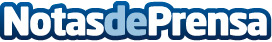 Enerpop destaca la eficacia de SolarMaster para lograr la máxima rentabilidad en las instalaciones fotovoltaicasSolarMaster es su algoritmo propio diseñado para calcular la potencia y las instalaciones más adecuadas para asegurar la mayor rentabilidad posible en el caso específico de cada cliente, sostienen los expertos de EnerpopDatos de contacto:Enerpop912 21 01 83Nota de prensa publicada en: https://www.notasdeprensa.es/enerpop-destaca-la-eficacia-de-solarmaster Categorias: Ecología Otras Industrias Universidades Innovación Tecnológica http://www.notasdeprensa.es